PREBERITE OTROKU:»Se še spomniš, ko ste imeli pri SPO nalogo poiskati cvetlico (marjetico), jo izkopati in posušiti? No, danes nadaljujemo z delom. Naučili se bomo, iz katerih delov je sestavljena marjetica. Oglejte si posnetek in pozorno poslušajte.«Posnetek: https://www.youtube.com/watch?v=svSIN6hn28IPripravite zvezek za SPO in svojo posušeno cvetlico. Napišite naslov DELI RASTLINE. Tudi marjetico prilepite v zvezek.« Če je več nimate, pojdite iskat novo (vendar te ne bomo mogli nalepiti v zvezek – bo samo za učenje) ali pa jo po narišite v zvezek.  S puščicami označite dele rastline in jih poimenujte: CVET, 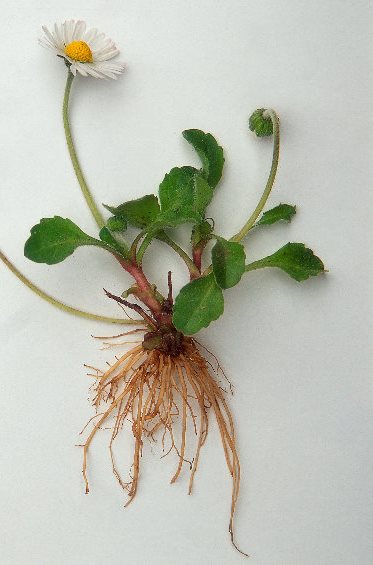 STEBLO, LISTI, KORENINE. Na popoldanskem prostoru poišči kakšno cvetlico in poimenuj njene dele. Nagradno vprašanje: Katerega dela rastline navadno ne vidimo?